В соответствии с Федеральным законом от 06.10.2003 № 131-ФЗ «Об общих принципах организации местного самоуправления в Российской Федерации», Федеральным законом от 27.07.2010 № 210-ФЗ «Об организации предоставления государственных и муниципальных услуг», постановлением администрации муниципального района Сергиевский №102 от 09.02.2016г. «Об утверждении Реестра муниципальных услуг муниципального района Сергиевский», постановлением администрации муниципального района Сергиевский №1189 от 23.10.2013г. «Об утверждении Порядка разработки, согласования и утверждения административных регламентов предоставления муниципальных услуг», в целях обеспечения принципа открытости и общедоступности информации о предоставлении муниципальных услуг населению, администрация муниципального района Сергиевский ПОСТАНОВЛЯЕТ:1.	Утвердить Административный регламент предоставления Автономной некоммерческой организацией «Центр поддержки субъектов малого и среднего предпринимательства «Сергиевский» муниципальной услуги «Оказание консультационных услуг субъектам малого и среднего предпринимательства» согласно приложению №1 к настоящему постановлению.  2.	Считать утратившим силу Постановления № 339 от 31.03.2016 г «Об утверждении Административного регламента предоставления    некоммерческим партнерством «Объединение предприятий и предпринимателей муниципального района Сергиевский Самарской области «Единство» муниципальной услуги «Оказание консультационных услуг субъектам малого и среднего предпринимательства». 3.	Считать утратившим силу Постановление № 1052 от 21.09.2016 « О внесении изменений в постановление администрации муниципального района Сергиевский № 339 от 31.03.2016г. «Об утверждении Административного регламента предоставления некоммерческим партнерством «Объединение предприятий и предпринимателей муниципального района Сергиевский Самарской области «Единство» муниципальной услуги «Оказание консультационных услуг субъектам малого и среднего предпринимательства».4.	Считать утратившим силу Постановление № 920 от 08.08.2017г. «О  внесении изменений в Приложение 1 к Постановлению администрации муниципального района Сергиевский № 339 от 31.03.2016г. «Об утверждении Административного регламента предоставления некоммерческим партнерством «Объединение предприятий и предпринимателей муниципального района Сергиевский Самарской области «Единство» муниципальной услуги «Оказание консультационных услуг субъектам малого и среднего предпринимательства».5.	Считать утратившим силу Постановление № 1030 от 23.08.2017г. «О  внесении изменений в Приложение 1 к Постановлению администрации муниципального района Сергиевский № 339 от 31.03.2016г. «Об утверждении Административного регламента предоставления некоммерческим партнерством «Объединение предприятий и предпринимателей муниципального района Сергиевский Самарской области «Единство» муниципальной услуги «Оказание консультационных услуг субъектам малого и среднего предпринимательства».6.	Считать утратившим силу Постановление №206 от 13.02.2019г. «О внесении изменений в постановление администрации муниципального района Сергиевский № 339 от 31.03.2016г. «Об утверждении Административного регламента предоставления некоммерческим партнерством «Объединение предприятий и предпринимателей муниципального района Сергиевский Самарской области «Единство» муниципальной услуги «Оказание консультационных услуг субъектам малого и среднего предпринимательства».7.	Опубликовать настоящее постановление в газете «Сергиевский вестник».8.	Настоящее постановление вступает в силу со дня его официального опубликования.9.	Контроль за выполнением настоящего постановления возложить на начальника отдела торговли и экономического развития администрации муниципального района Сергиевский Макарову О.В.Т.А. БатищеваАдминистрациямуниципального районаСергиевскийСамарской областиПОСТАНОВЛЕНИЕ«21»  октября 2021г.№ 999«Об утверждении Административного регламента предоставления     Автономной некоммерческой организацией «Центр поддержки субъектов малого и среднего предпринимательства «Сергиевский» муниципальной услуги «Оказание консультационных услуг субъектам малого и среднего предпринимательства»Глава муниципального района СергиевскийА. А. Веселов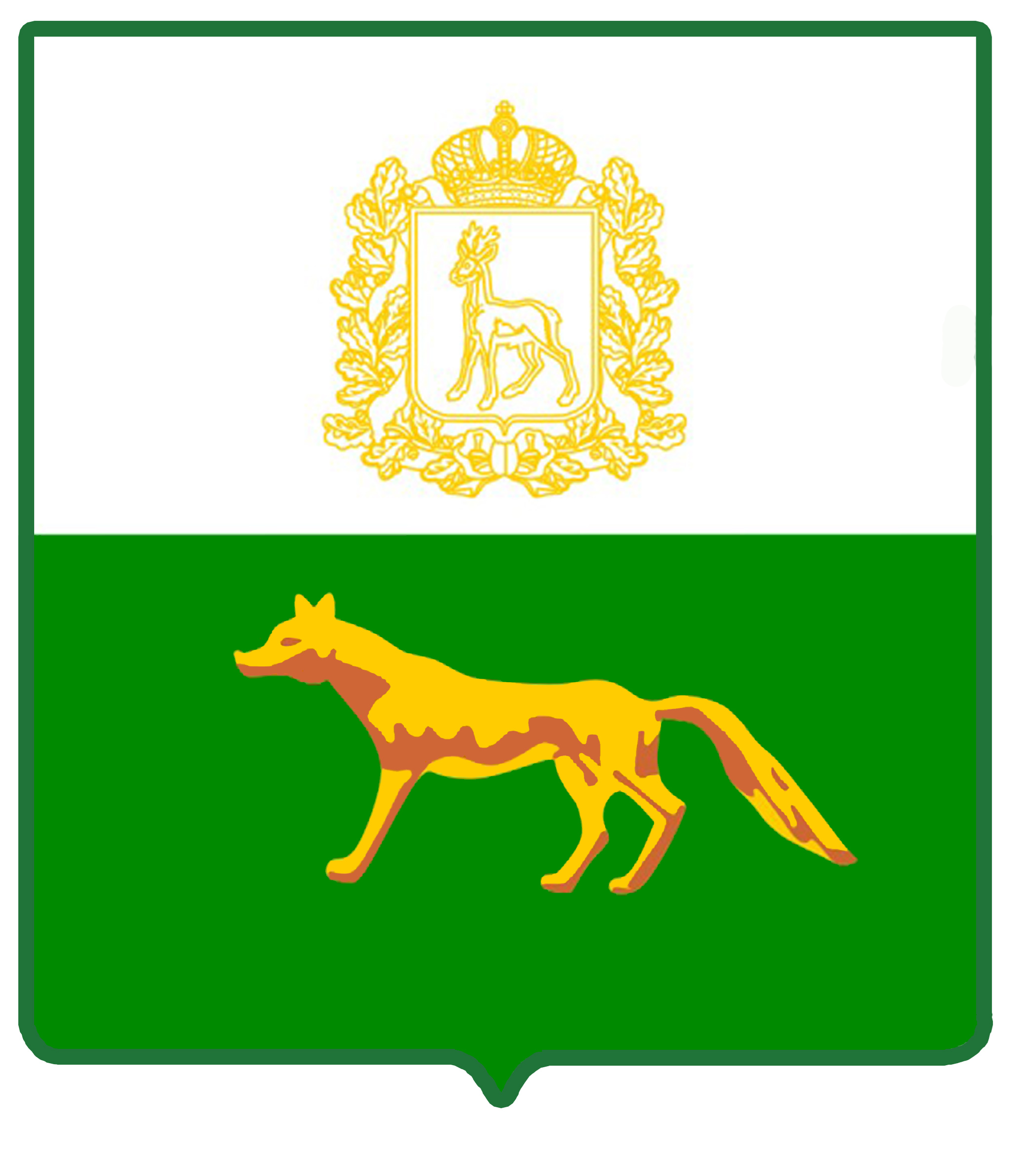 